Vadovaudamasi Lietuvos Respublikos vietos savivaldos įstatymo 7 straipsnio 18 punktu, 16 straipsnio 4 dalimi ir 18 straipsnio 1 dalimi, Pagėgių savivaldybės taryba  n u s p r e n d ž i a:1. Pakeisti Pagėgių savivaldybės 2017 metų užimtumo didinimo programos, patvirtintos Pagėgių savivaldybės tarybos 2017 m. birželio 29 d. sprendimu Nr. T-93 ,,Dėl Pagėgių savivaldybės 2017 metų užimtumo didinimo  programos patvirtinimo“, III skyriaus 1 pastraipą ir ją išdėstyti taip:,,Programos įgyvendinimo laikotarpis – nuo liepos 1 d. iki 2017 m. gruodžio 31 d.“.2. Sprendimą paskelbti Teisės aktų registre ir Pagėgių savivaldybės interneto svetainėje  www.pagegiai.lt.Šis sprendimas gali būti skundžiamas Lietuvos Respublikos administracinių bylų teisenos įstatymo nustatyta tvarka.Savivaldybės meras 						Virginijus Komskis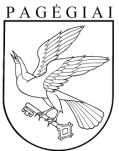 Pagėgių savivaldybės tarybasprendimasDĖL PAGĖGIŲ SAVIVALDYBĖS TARYBOS 2017 M. BIRŽELIO 29 D. SPRENDIMO NR. T-93 ,,DĖL PAGĖGIŲ SAVIVALDYBĖS 2017 METŲ UŽIMTUMO DIDINIMO PROGRAMOS PATVIRTINIMO“ PAKEITIMO2017 m. lapkričio 29 d. Nr. T-163Pagėgiai